РАБОЧАЯ ПРОГРАММА УЧЕБНОЙ ДИСЦИПЛИНЫИнформатика2020       Рабочая программа общеобразовательной учебной дисциплины предназначена для изучения в профессиональных образовательных организациях СПО, реализующих образовательную программу среднего общего образования в пределах освоения программы подготовки квалифицированных рабочих, служащих и специалистов среднего звена (ППССЗ и ППКРС СПО) на базе основного общего образования при подготовке квалифицированных рабочих, служащих и специалистов среднего звенаРабочая программа разработана на основе требований ФГОС среднего общего образования, предъявляемых к структуре, содержанию и результатам освоения учебной дисциплины, в соответствии с Рекомендациями по организации получения среднего общего образования в пределах освоения образовательных программ среднего профессионального образования на базе основного общего образования с учетом требований федеральных государственных образовательных стандартов и получаемой профессии или специальности среднего профессионального образования (письмо Департамента государственной политики в сфере подготовки рабочих кадров и ДПО Минобрнауки России от 17.03.2015 № 06-259), с учетом Примерной основной образовательной программы среднего общего образования, одобренной решением федерального учебно-методического объединения по общему образованию (протокол от 28 июня 2016 г. № 2/16-з).Организация-разработчик: государственное автономное учреждение Калининградской области профессиональная образовательная организация «Колледж предпринимательства»Разработчик:Бычай А.П. – ГАУ КО «Колледж предпринимательства», преподавательРабочая программа учебной дисциплины рассмотрена на заседании отделения общеобразовательных дисциплин Протокол № 1 от 31.08.2020 г.СОДЕРЖАНИЕ                                                                                                                               стр.1. ОБЩАЯ ХАРАКТЕРИСТИКА РАБОЧЕЙ ПРОГРАММЫ УЧЕБНОЙ ДИСЦИПЛИНЫ ЕН.02 ИНФОРМАТИКА 1.1. Место дисциплины в структуре основной профессиональной образовательной программы: Учебная дисциплина ЕН.02 Информатика относится к математическому и общему естественнонаучному  циклу, является базовой учебной дисциплиной.1.2. Цель и планируемые результаты освоения дисциплины:1.3. Рекомендуемое количество часов на освоение программы дисциплины:максимальной учебной нагрузки обучающегося 48 часов,  в том числе:обязательной аудиторной учебной нагрузки обучающегося, 46 часов;                самостоятельной работы обучающегося 2 часа.                                                   2. СТРУКТУРА И СОДЕРЖАНИЕ УЧЕБНОЙ ДИСЦИПЛИНЫ2.1. Объем учебной дисциплины и виды учебной работыТематический план и содержание учебной дисциплины 3. УСЛОВИЯ РЕАЛИЗАЦИИ ПРОГРАММЫ УЧЕБНОЙ ДИСЦИПЛИНЫ3.1. Для реализации программы учебной дисциплины должны быть предусмотрены следующие специальные помещения:Реализация учебной дисциплины требует наличия учебного кабинета «Информатики» и лаборатории информационных технологий. Оборудование учебного кабинета: посадочные места по количеству обучающихся;учебная доска;рабочее место преподавателя;справочные пособия;медиатека (мультимедиа разработки и презентации к урокам);дидактический материал (варианты индивидуальных заданий)Технические средства обучения:персональный компьютер с лицензионным программным обеспечением;мультимедиа проектор;калькуляторы;интерактивная доска.Оснащение лаборатории Информационных технологий, программирования и баз данных: рабочие места на базе вычислительной техники по одному рабочему месту на обучающегося, подключенными к локальной вычислительной сети и сети «Интернет»;программное обеспечение сетевого оборудования; обучающее программное обеспечение (текстовый процессор, табличный процессор, графический редактор, СУБД, MathCad или аналог).3.2. Информационное обеспечение обученияОсновные печатные источники:Михеева Е.В. Титова О. И. Информатика. –М.: Академия. 2014.Гвоздева В.А. Информатика, автоматизированные информационные технологии и системы. Учебник.   —М.: ИД ФОРУМ: ИНФРА-М, 2014. Дополнительные печатные источники:Голицына О.Л., Максимов Н.В., Партыка Т.Л., Попов И.И.  Информационные технологии. Учебник (ГРИФ) — 2-е изд., перераб. и доп. —М.: ФОРУМ: ИНФРА-М, 2017.Гришин В.Н., Панфилова Е.Е. Информационные технологии в профессиональной деятельности. Учебник. — М.: ИД “ФОРУМ”: ИНФРА-М, 2011.Кузнецов А.А. и др. Информатика, тестовые задания. – М., 2016. Макарова Н.В., Волков В.Б. Информатика: Учебник для вузов. СПб.: Питер, 2017.  Максимов Н.В., Партыка Т.Л., Попов И.И. Информационные технологии в профессиональной деятельности. Учеб.пособие. — М.:Форум, 2018. — 496 с.:Максимов Н.В., Попов И.И., Партыка Т.Л. Современные информационные технологии. Учебное пособие. —М.: Форум, 2017.Михеева Е.В. Титова О.И. Информатика: Учебник для студентов учреждений сред. Проф. образования. - М.: Академия, 2016. Немцова Т.И., Назарова Ю.В. Практикум по информатике. Учеб.пособие. Ч. 1 (ГРИФ)  — М.: ИД “ФОРУМ”:ИНФРА-М, 2015.Немцова Т.И., Назарова Ю.В. Практикум по информатике. Учеб.пособие. Ч. 2 (ГРИФ)  — М.: ИД “ФОРУМ”:ИНФРА-М, 2015.Практикум по информатике и информационным технологиям. Учебное пособие для общеобразовательных учреждений/Н.Д. Угринович, Л.Л. Босова, Н.И. Михайлова. – 3-е изд. – М. БИНОМ. Лаборатория знаний, 2016. – 394 с.Практикум по информатике: Учебное пособие для вузов (+CD)/ Под ред. проф. Н.В. Макаровой. – СПб.: Питер, 2018. – 320 с.: ил. Румянцева Е.Л., Слюсарь В.В. Информационные технологии. Учебное пособие (ГРИФ)  — М.: ИНФРА-М: ФОРУМ, 2017.Семакин И.Г., Хеннер Е.К. Информатика и ИКТ. Учебник 10-11 кл. – М., БИНОМ. Лаборатория знаний, 2016. Сергеева И.И.Информатика. Учебник (ГРИФ). — 2-е изд., перераб. и доп. — М.: ФОРУМ: ИНФРА-М, 2018.Синаторов С.В. Информационные технологии. Задачник (ГРИФ) //— М.: Альфа-М: ИНФРА-М, 2015.Угринович Н.Д. и др. Информатика и ИКТ : практикум, – М.:БИНОМ. Лаборатория знаний , 2019. Федотова Е.Л. Информационные технологии в профессиональной деятельности. Учеб. пособие //—М.: ИД “ФОРУМ”: ИНФРА-М, 2017Хлебников А.А. Информатика : учебник / А.А. Хлебникова. – Изд. 2-е, испр. И доп. – Ростов н/Д : Феникс, 2015. – 507 с. : ил. - СПО 3.2.3. Электронные источники:www.edu/ru/modules.php - каталог образовательных Интернет-ресурсов: учебно-методические пособияhttp://www.phis.org.ru/informatica/ - сайт Информатикаhttp://www.ctc.msiu.ru/ - электронный учебник по информатике и информационным технологиямhttp://www.km.ru/ - энциклопедияhttp://www.ege.ru/ - тесты по информатикеhttp://comp-science.narod.ru/ - дидактические материалы по информатике.4.  КОНТРОЛЬ И ОЦЕНКА РЕЗУЛЬТАТОВ ОСВОЕНИЯ УЧЕБНОЙ ДИСЦИПЛИНЫ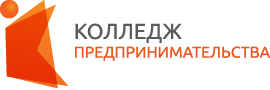 государственное автономное учреждение  Калининградской области профессиональная  образовательная организация «КОЛЛЕДЖ ПРЕДПРИНИМАТЕЛЬСТВА»ОБЩАЯ ХАРАКТЕРИСТИКА РАБОЧЕЙ ПРОГРАММЫ УЧЕБНОЙ ДИСЦИПЛИНЫ4СТРУКТУРА УЧЕБНОЙ ДИСЦИПЛИНЫ5УСЛОВИЯ РЕАЛИЗАЦИИ ПРОГРАММЫ УЧЕБНОЙ ДИСЦИПЛИНЫ9КОНТРОЛЬ И ОЦЕНКА РЕЗУЛЬТАТОВ ОСВОЕНИЯ УЧЕБНОЙ ДИСЦИПЛИНЫ11Код ПК, ОКУменияЗнанияОК 1, ОК 2,ОК 3, ОК 9, ОК 10использовать средства операционных систем для обеспечения работы вычислительной техники;осваивать и использовать программы офисных пакетов для решения прикладных задач;осуществлять поиск информации для решения профессиональных задач; использовать языки и среды программирования для разработки программ– общий состав, структуру и принципы работы персональных компьютеров и вычислительных систем;– основные функции, назначение и принципы работы распространенных операционных систем;– общие принципы построения алгоритмов,  основные алгоритмические конструкции; – стандартные типы данных;– назначение и принципы работы программ офисных пакетов.Вид учебной работыОбъем часовОбязательная учебная нагрузка48в том числе:в том числе:теоретическое обучение16лабораторные работы (если предусмотрено)–практические занятия 30контрольная работа –Самостоятельная работа2Итоговая аттестация в форме дифференцированного зачета Наименование разделов и темСодержание учебного материала и формы организации деятельности обучающихсяОбъем часовОсваиваемые элементы компетенций1234Тема 1.1. Основные понятия информатикиСодержание учебного материала 4ОК 1, ОК 2,ОК 9Тема 1.1. Основные понятия информатикиПонятие информации. Содержание информации. Свойства и носители информации. Виды информации. Классификация информации. Кодирование информации.Информационные системы и технологии. Виды информационных технологий. Современные тенденции развития компьютерных, информационных технологий.2ОК 1, ОК 2,ОК 9Тема 1.1. Основные понятия информатикиПрактические занятия2ОК 1, ОК 2,ОК 9Тема 1.1. Основные понятия информатикиКодирование текстовой, графической, звуковой информацииОК 1, ОК 2,ОК 9Тема 1.1. Основные понятия информатикиРасчет объема информации, передаваемой по каналам связиОК 1, ОК 2,ОК 9Тема 1.2 Средства и алгоритмы представления, хранения и обработки информацииСодержание учебного материала 4ОК 1, ОК 2,ОК 9Тема 1.2 Средства и алгоритмы представления, хранения и обработки информацииСистемы счисления. Числовая система ЭВМ, операции над машинными кодами2ОК 1, ОК 2,ОК 9Тема 1.2 Средства и алгоритмы представления, хранения и обработки информацииПрактические занятия2ОК 1, ОК 2,ОК 9Тема 1.2 Средства и алгоритмы представления, хранения и обработки информацииПеревод чисел из одной системы счисления в другую и наоборотОК 1, ОК 2,ОК 9Тема 1.3 Компьютер как техническое средство реализации технологийСодержание учебного материала 4ОК 1, ОК 2,ОК 9Тема 1.3 Компьютер как техническое средство реализации технологийПонятие архитектуры и структуры компьютера. Классификация компьютерной техники. Состав персонального компьютера: основные и дополнительные устройства. Внутримашинный системный интерфейс. Функциональные характеристики ПК. Современные тенденции развития электроники, измерительной и вычислительной техники.2ОК 1, ОК 2,ОК 9Тема 1.3 Компьютер как техническое средство реализации технологийПрактические занятия2ОК 1, ОК 2,ОК 9Тема 1.3 Компьютер как техническое средство реализации технологийИзучение архитектуры компьютераОК 1, ОК 2,ОК 9Тема 1.4 Программные средства реализации информационных процессовСодержание учебного материала 4ОК 1, ОК 2,ОК 9Тема 1.4 Программные средства реализации информационных процессовОбщая характеристика программных средств. Классификация программных средств. Программные средства общего назначения. Системное программное обеспечение. Прикладное программное обеспечение.2ОК 1, ОК 2,ОК 9Тема 1.5 Прикладные программные средства обработки текстовой и табличной информацииСодержание учебного материала 6ОК 1, ОК 2,ОК 9Тема 1.5 Прикладные программные средства обработки текстовой и табличной информацииКлассификация и возможности текстовых редакторов. Обзор современных текстовых процессоров. Возможности текстового процессора (по выбору образовательного учреждения) Основы работы в электронных таблицах. Ввод и редактирование данных. Возможности электронных таблиц. Основные методы, способы получения, хранения и обработки информации4ОК 1, ОК 2,ОК 9Тема 1.5 Прикладные программные средства обработки текстовой и табличной информацииПрактические занятия2ОК 1, ОК 2,ОК 9Тема 1.5 Прикладные программные средства обработки текстовой и табличной информацииНабор текста, редактирование и форматирование документа в текстовом процессореОК 1, ОК 2,ОК 9Тема 1.5 Прикладные программные средства обработки текстовой и табличной информацииСоздание и форматирование таблиц в  текстовом документе. Приемы форматирования таблиц в текстовом процессореОК 1, ОК 2,ОК 9Тема 1.5 Прикладные программные средства обработки текстовой и табличной информацииПостроение диаграмм и схем в текстовом документеОК 1, ОК 2,ОК 9Тема 1.5 Прикладные программные средства обработки текстовой и табличной информацииРабота с формулами, ссылками в текстовом документеОК 1, ОК 2,ОК 9Тема 1.5 Прикладные программные средства обработки текстовой и табличной информацииСоздание электронных таблиц. Выполнение расчетовОК 1, ОК 2,ОК 9Тема 1.5 Прикладные программные средства обработки текстовой и табличной информацииРасчет с использованием встроенных функций ОК 1, ОК 2,ОК 9Тема 1.5 Прикладные программные средства обработки текстовой и табличной информацииПостроение диаграмм на основе электронных таблицОК 1, ОК 2,ОК 9Тема 1.6 Подготовка компьютерных презентацийСодержание учебного материала 4ОК 1, ОК 2,ОК 9Тема 1.6 Подготовка компьютерных презентацийСовременные способы организации презентации. Средства для создания презентаций. Общие принципы построения графических изображений. Технология создания мультимедийной презентации2ОК 1, ОК 2,ОК 9Тема 1.6 Подготовка компьютерных презентацийПрактические занятия2ОК 1, ОК 2,ОК 9Тема 1.6 Подготовка компьютерных презентацийСоздание и редактирование изображений с помощью графического редактораОК 1, ОК 2,ОК 9Тема 1.6 Подготовка компьютерных презентацийСоздание презентацииОК 1, ОК 2,ОК 9Тема 1.7 Системы управления базами данныхСодержание учебного материала 6ОК 1, ОК 2,ОК 9Тема 1.7 Системы управления базами данныхПонятие базы данных. Классификация баз данных. Модели баз данных. Системы управления базами данных. Основные методы, способы получения, хранения и обработки информации.4ОК 1, ОК 2,ОК 9Тема 1.7 Системы управления базами данныхРазработка инфологической модели и создание структуры реляционной базы данныхОК 1, ОК 2,ОК 9Тема 1.7 Системы управления базами данныхПрактические занятия4ОК 1, ОК 2,ОК 9Тема 1.7 Системы управления базами данныхСоздание и заполнение таблиц. Установка связейОК 1, ОК 2,ОК 9Тема 1.7 Системы управления базами данныхСоздание запросовОК 1, ОК 2,ОК 9Тема 1.7 Системы управления базами данныхСоздание форм и отчетовОК 1, ОК 2,ОК 9Тема 1.8 Инструментальные программные средства для решения прикладных математических задач. Содержание учебного материала 6ОК 1, ОК 2,ОК 9Тема 1.8 Инструментальные программные средства для решения прикладных математических задач. Инструментальные программные средства для решения прикладных математических задач. Среда MathCad (или аналог).2ОК 1, ОК 2,ОК 9Тема 1.8 Инструментальные программные средства для решения прикладных математических задач. Практические занятияРешение прикладных математических задач.4Тема 1.9 Локальные и глобальные сети ЭВМСодержание учебного материала 4ОК 1, ОК 2,ОК 9, ОК 10Тема 1.9 Локальные и глобальные сети ЭВМСетевые информационные технологии. Принципы построения и классификация сетей. Способы коммутации и передачи данных. Программное обеспечение вычислительных сетей. Локальные вычислительные сети. Информационные ресурсы Интернет. Технология WorldWideWeb (WWW). Современные тенденции развития телекоммуникационных технологий2ОК 1, ОК 2,ОК 9, ОК 10Тема 1.9 Локальные и глобальные сети ЭВМПрактические занятия2ОК 1, ОК 2,ОК 9, ОК 10Тема 1.9 Локальные и глобальные сети ЭВМРабота в сети ИнтернетОК 1, ОК 2,ОК 9, ОК 10Тема 1.10 Алгоритмизация и программированиеСодержание учебного материала 4ОК 1, ОК 2,ОК 9, ОК 10Тема 1.10 Алгоритмизация и программированиеОсновные методы разработки алгоритмов обработки данных. Понятие алгоритма, способы представления алгоритмов. Элементарные базовые структуры алгоритмов. Основы технологии проектирования алгоритмов. Цикл и его характеристики, классификация циклов. Структурное программирование цикла с известным и неизвестным числом повторений. Технология структурного программирования вычислительных алгоритмов сложных циклов.2ОК 1, ОК 2,ОК 9, ОК 10Тема 1.10 Алгоритмизация и программированиеПрактические занятия2ОК 1, ОК 2,ОК 9, ОК 10Тема 1.10 Алгоритмизация и программированиеПрограммирование алгоритмов ОК 1, ОК 2,ОК 9, ОК 10Самостоятельная работа обучающихсяпроработка конспектов занятий, учебной и специальной литературы (по вопросам к параграфам, главам учебных пособий, составленных преподавателем).Самостоятельная работа обучающихсяпроработка конспектов занятий, учебной и специальной литературы (по вопросам к параграфам, главам учебных пособий, составленных преподавателем).2Всего:Всего:48Результаты обученияКритерии оценкиФормы и методы оценкиЗнания:– общий состав, структуру и принципы работы персональных компьютеров и вычислительных систем;– основные функции, назначение и принципы работы распространенных операционных систем;– общие принципы построения алгоритмов,  основные алгоритмические конструкции; – стандартные типы данных;– назначение и принципы работы программ офисных пакетов.Оценка устных ответов обучающихся.Оценка контрольных работ.Устное и письменное выполнение индивидуальных практических работ,решение тестовых заданий.Умения:использовать средства операционных систем для обеспечения работы вычислительной техники;осваивать и использовать программы офисных пакетов для решения прикладных задач;осуществлять поиск информации для решения профессиональных задач; использовать языки и среды программирования для разработки программВыполнение практических работ в соответствии с заданиемОценка результатов выполнения практических работ.Экспертное наблюдение за выполнением работ.